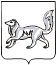 АДМИНИСТРАЦИЯ ТУРУХАНСКОГО РАЙОНАКРАСНОЯРСКОГО КРАЯП О С Т А Н О В Л Е Н И ЕВ соответствии с Указом Губернатора Красноярского края от 27.03.2020 № 71-уг «О дополнительных мерах, направленных на предупреждение распространения коронавирусной инфекции, вызванной 2019-nCoV, на территории Красноярского края», исходя из санитарно-эпидемиологической обстановки и особенностей распространения новой коронавирусной инфекции на территории Туруханского района, руководствуясь статьями 47, 48 Устава Туруханского района ПОСТАНОВЛЯЮ:1. Определить минимальную численность муниципальных служащих, обеспечивающих с 03 октября 2020 года до улучшения санитарно - эпидемиологической обстановки функционирование администрации Туруханского района и ее структурных подразделений в количестве - 31 человек.2. Руководителям органов местного самоуправления Туруханского района, главам поселений Туруханского района, руководителям управлений администрации Туруханского района определить численность муниципальных служащих, обеспечивающих с 03 октября 2020 года до улучшения санитарно - эпидемиологической обстановки функционирование соответствующих органов местного самоуправления, структурных подразделений органов местного самоуправления.3. Постановление администрации Туруханского района от 07.09.2020               № 756-п «Об определении численности муниципальных служащих обеспечивающих функционирование органов местного самоуправления и структурных подразделений органов местного самоуправления Туруханского района», признать утратившим силу.4. Опубликовать настоящее постановление в общественно – политической газете Туруханского района «Маяк Севера» и разместить на официальном сайте Туруханского района в сети Интернет. 5. Контроль за исполнением настоящего постановления возложить на заместителя Главы Туруханского района М.С. Жосан.6. Настоящее постановление вступает в силу с момента подписания.Глава Туруханского района                                                          О.И. Шереметьев02.10.2020с. Туруханск         № 858 - пОб определении численности муниципальных служащих обеспечивающих функционирование органов местного самоуправления и структурных подразделений органов местного самоуправления Туруханского района